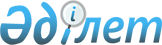 О внесении изменения в приказ Председателя Агентства Республики Казахстан по делам государственной службы от 25 июля 2019 года № 136 "Об утверждении положений о территориальных органах Агентства Республики Казахстан по делам государственной службы"
					
			Утративший силу
			
			
		
					Приказ Председателя Агентства Республики Казахстан по делам государственной службы от 26 октября 2021 года № 185. Утратил силу приказом Председателя Агентства Республики Казахстан по делам государственной службы от 21 июля 2022 года № 163.
      Сноска. Утратил силу приказом Председателя Агентства РК по делам государственной службы от 21.07.2022 № 163.
      ПРИКАЗЫВАЮ:
      1. Внести изменение в приказ Председателя Агентства Республики Казахстан по делам государственной службы от 25 июля 2019 года № 136 "Об утверждении положений о территориальных органах Агентства Республики Казахстан по делам государственной службы":
      в приложении 14 "Положение о Департаменте Агентства Республики Казахстан по делам государственной службы по Туркестанской области", утвержденном указанным приказом:
      пункт 8 изложить в следующей редакции:
      "8. Юридический адрес Департамента: 161200, Туркестанская область, город Туркестан, микрорайон Жаңа қала, улица 32, здание 16.".
      2. Юридическому департаменту Агентства Республики Казахстан по делам государственной службы (далее – Агентство) в установленном законодательством порядке обеспечить:
      1) в течение десяти календарных дней после подписания настоящего приказа направление его в Республиканское государственное предприятие на праве хозяйственного ведения "Институт законодательства и правовой информации Республики Казахстан" Министерства юстиции Республики Казахстан для официального опубликования и включения в Эталонный контрольный банк нормативных правовых актов Республики Казахстан;
      2) размещение настоящего приказа на интернет-ресурсе Агентства.
      3. Настоящий приказ вводится в действие со дня его подписания.
					© 2012. РГП на ПХВ «Институт законодательства и правовой информации Республики Казахстан» Министерства юстиции Республики Казахстан
				
      Председатель 

А. Жаилганова
